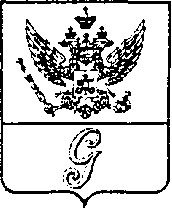 СОВЕТ  ДЕПУТАТОВ  МУНИЦИПАЛЬНОГО  ОБРАЗОВАНИЯ«ГОРОД  ГАТЧИНА»ГАТЧИНСКОГО  МУНИЦИПАЛЬНОГО  РАЙОНАЧЕТВЕРТОГО СОЗЫВАРЕШЕНИЕот 26 мая 2021 года                                                                                                              № 23Руководствуясь пп. 19 п. 1 ст. 14 Федерального закона от 06.10.2003                      № 131-ФЗ «Об общих принципах организации местного самоуправления в Российской Федерации», Областным законом Ленинградской области от 14.11.2018 № 118-оз «О порядке определения органами местного самоуправления границ прилегающих территорий на территории Ленинградской области», Уставом МО «Город Гатчина», решением совета депутатов МО «Город Гатчина» от 29.11.2006 № 97 «Об утверждении Положения «О порядке организации и проведении публичных (общественных) слушаний в МО «Город Гатчина», совет депутатов МО «Город Гатчина»РЕШИЛ:1. Утвердить проект внесения изменений  в решение  совета депутатов муниципального образования «Город Гатчина» Гатчинского муниципального района от 25.10.2017 № 54 «Об утверждении Правил благоустройства территории МО «Город Гатчина» (в редакции решения от 24.04.2019 № 21), согласно приложению 1 к настоящему решению.2. Назначить публичные слушания по проекту внесения изменений в решение совета депутатов муниципального образования «Город Гатчина» Гатчинского муниципального района от 25.10.2017 № 54 «Об утверждении Правил благоустройства территории МО «Город Гатчина» (в редакции решения от 24.04.2019 № 21) (далее  - публичные слушания) в соответствии с  пунктами 5, 6 настоящего решения.3. Утвердить текст информационного сообщения о проведении публичных слушаний согласно приложению 2 к настоящему решению.4. Организацию публичных слушаний возложить на администрацию Гатчинского муниципального района.5. Установить:5.1. Публичные слушания проводятся на всей территории МО «Город Гатчина»;5.2. Дата, время и место проведения публичных слушаний по проекту внесения изменений в решение совета депутатов муниципального образования «Город Гатчина» Гатчинского муниципального района от 25.10.2017 № 54 «Об утверждении Правил благоустройства территории МО «Город Гатчина» (в редакции решения от 24.04.2019 №  21) – 24.06.2021 в 16.00 по адресу: Ленинградская обл., г. Гатчина, ул. Киргетова, д. 1, каб. 40.5.3. Граждане, желающие принять участие в публичных слушаниях по проекту решения о внесении изменений в решение совета депутатов муниципального образования «Город Гатчина» Гатчинского муниципального района от 25.10.2017 № 54 «Об утверждении Правил благоустройства территории МО «Город Гатчина» (в редакции решения от 24.04.2019 № 21), сообщают о своем  намерении принять участие по адресу электронной почты:  sovet-gatchina@yandex.ru   22 июня 2021 года  и  23 июня 2021 года с указанием фамилии, имени, отчества  и места жительства гражданина. Участие граждан возможно при обязательном соблюдении мер по предотвращению распространения коронавирусной инфекции.   6. Уполномочить администрацию Гатчинского муниципального района:6.1. Провести публичные слушания в порядке, установленном Положением о порядке организации и проведения публичных (общественных) слушаний в МО «Город Гатчина» от 29.11.2006 № 97, и в соответствии с п. 5 настоящего решения;6.2. Обеспечить размещение проекта внесения изменений в решение совета депутатов муниципального образования «Город Гатчина» Гатчинского муниципального района от 25.10.2017 № 54 «Об утверждении Правил благоустройства территории МО «Город Гатчина» (в редакции решения от 24.04.2019  № 21) на официальном сайте МО «Город Гатчина» в информационно-телекоммуникационной сети «Интернет» по адресу: http//www.gatchina-meria.ru. не позднее 14.06.2021;6.3. Обеспечить публикацию информационного сообщения о проведении публичных слушаний не позднее 14.06.2021;6.4. Заключение о результатах проведения публичных слушаний опубликовать в газете «Гатчинская правда» и разместить на официальном сайте МО «Город Гатчина»;6.5. Обеспечить доведение до населения информации о содержании проекта внесения изменений в решение совета депутатов муниципального образования «Город Гатчина» Гатчинского муниципального района от 25.10.2017 № 54 «Об утверждении Правил благоустройства территории МО «Город Гатчина» (в редакции решения от 24.04.2019 №  21) с 14.06.2021 по 24.06.2021 в администрации Гатчинского муниципального района по адресу: Ленинградская обл., г. Гатчина, ул. Киргетова, д. 1, каб. № 39 с режимом работы: понедельник-четверг с 9-00 до 13-00 и с 14-00 до 18-00, пятница с 9-00 до 13-00 и с 14-00 до 17-00;6.6. Определить ответственное лицо по проведению публичных слушаний.7. Предложения и замечания по проекту внесения изменений в решение совета депутатов муниципального образования «Город Гатчина» Гатчинского муниципального района от 25.10.2017 № 54 «Об утверждении Правил благоустройства территории МО «Город Гатчина» принимаются до 24.06.2021 по электронной почте –gorzilotd@bk.ru.8. Настоящее решение вступает в силу с момента официального опубликования в газете «Гатчинская правда», подлежит размещению на официальном сайте МО «Город Гатчина».Глава МО «Город Гатчина» - председатель совета депутатов МО «Город Гатчина»                                                                              В.А.ФилоненкоПриложение 1 к решению совета депутатов МО «Город Гатчина»от 23 мая 2021 года № 23Внести следующие изменения в решение совета депутатов муниципального образования «Город Гатчина» Гатчинского муниципального района от 25.10.2017 № 54 «Об утверждении Правил благоустройства территории МО «Город Гатчина» (в редакции решения от 24.04.2019 № 21) (далее – Правила):1.1. Раздел 1.3. Правил дополнить новыми терминами следующего содержания:«- бесхозяйное транспортное средство - транспортное средство, от которого собственник отказался, не имеющее собственника, собственник которого неизвестен;- внешняя часть границ прилегающей территории – часть границ прилегающей территории, не примыкающая непосредственно к зданию, строению, сооружению, земельному участку, в отношении которого установлены границы прилегающей территории, то есть не являющаяся их общей границей;- внутренняя часть границ прилегающей территории – часть границ прилегающей территории, непосредственно примыкающая к границе здания, строения, сооружения, земельного участка, в отношении которого установлены границы прилегающей территории, то есть являющаяся их общей границей;- высота здания – вертикальный размер, измеряемый от проектной отметки земли до верхней отметки самого высокого конструктивного элемента здания (парапет кровли, карниз, конек кровли, верх фронтона, купол, шпиль, башня);- дворовый фасад – фасад здания, сооружения находящийся вне линии застройки и визуально не связанный с открытыми городскими пространствами;- колер – цвет объекта благоустройства, определяемый по цветовым системам или каталогам, RAL, NCS или аналог;- линия регулирования застройки – граница сложившейся застройки и граница, устанавливаемая при размещении зданий, строений и сооружений, с отступом от красной линии или границ земельного участка;- лицевой фасад – фасад здания, сооружения находящийся на линии застройки либо визуально связанный с открытыми городскими пространствами;- нестационарный торговый объект – торговый объект, представляющий собой временное сооружение или временную конструкцию, не связанный прочно с земельным участком, вне зависимости от присоединения или неприсоединения к сетям инженерно-технического обеспечения, в том числе передвижное сооружение;- унификация – приведение различных видов объектов к рациональному ряду типоразмеров, форм, свойств.     Основная цель унификации – устранение необходимости отдельного проектирования и производства каждого варианта в отдельности. Унификация является также средством достижения композиционного и конструктивного единства предметно-пространственной среды;- фасад – наружная вертикальная поверхность здания или строения, сооружения».1.2. В пункте 1.3. Правил  определение терминов «временные объекты»,   «разрешение (ордер) на осуществление земляных работ», «брошенный разукомплектованный автотранспорт» изложить в новой редакции:«- брошенное (разукомплектованное) транспортное средство - транспортное средство, оставленное собственником в состоянии, не исключающем свободный доступ к нему иных лиц (вследствие незапертых дверей, невозможности запирания дверей, отсутствия дверей, элементов остекления кузова, иных элементов кузова), и (или) имеющее признаки невозможности использования по назначению (спущенные колеса, отсутствие колес, иных конструктивных деталей транспортного средства), и (или) имеющее неисправности, по которым в совокупности невозможно установить марку автомобиля и (или) его принадлежность владельцу (отсутствие государственного регистрационного знака, других обязательных маркировочных обозначений и идентификационных данных на двигателе, шасси, кузове), находящееся при этом в местах общего пользования, в том числе, на придомовых территориях, не предназначенных для хранения транспортных средств, препятствующее проезду, проходу пешеходов, проезду спецтранспорта и мусороуборочных машин к подъездам и мусорным контейнерам, уборке территории МО «Город Гатчина» и (или) размещенное с нарушением требований Правил благоустройства МО «Город Гатчина»;- временные объекты – строения и сооружения ограниченного срока эксплуатации из разборных конструкций, не относящиеся к недвижимым объектам, в том числе объекты сферы потребительского рынка (объекты нестационарной мелкорозничной торговли, объекты общественного питания, объекты бытового обслуживания);- разрешение(ордер) на осуществление земляных работ – документ, дающий заявителю право осуществлять работы, связанные с нарушением благоустройства территории, в соответствии  с постановлением администрации Гатчинского муниципального района от  26.09.2017 № 4239 «Об утверждении административного регламента  по предоставлению муниципальной услуги «Выдача, продление, закрытие разрешения (ордера) на производство  земляных работ на территории муниципального образования  «Город Гатчина» Гатчинского муниципального района»  Ленинградской области (в действующей редакции)».1.3. Пункт 2.3. Правил изложить в новой редакции:«2.3. При планировочной организации и благоустройстве территории МО «Город Гатчина» следует предусматривать беспрепятственный доступ инвалидов и других групп населения с ограниченными возможностями передвижения и их сопровождающих к зданиям и сооружениям, а также наличие в них специально оборудованных мест для маломобильных групп населения в соответствии с требованиями строительных норм  и правил».1.4. Пункт 2.5.20. Правил изложить в новой редакции:«2.5.20. Самовольная установка ограждений, заборов, шлагбаумов (автоматических ворот); установка ограждений нарушающих права и законные интересы других лиц на свободу передвижения, выбора места пребывания; установка ограждений территорий многоквартирных жилых домов».1.5. Пункт 2.5.23. Правил изложить в новой редакции:«2.5.23. Самовольное занятие территории МО «Город Гатчина», в том числе, временными объектами, объектами сферы потребительского рынка (объектами нестационарной мелкорозничной торговли, объектами общественного питания, объектами бытового обслуживания), складами, гаражами, овощными ямами, голубятнями, огородами, под складирование мусора».1.6. Пункт 2.5. Правил дополнить подпунктами 2.5.33. и 2.5.34. следующего содержания:«2.5.33. Размещение покрышек, мягких игрушек, бутылок, банок и других пластиковых бытовых ёмкостей как элементов благоустройства территорий на придомовой территории;2.5.34. Строительство объектов капитального и не капитального строительства зданий и сооружений ангарного типа любых видов в зоне исторического центра (Приложение 18)».1.7. Раздел  2. Правил дополнить пунктами 2.6.-2.10. и соответствующими подпунктами следующего содержания: «2.6. Земельный участок может быть изъят у собственника в случаях, предусмотренных действующим законодательством Российской Федерации.2.7. При строительстве объектов капитального строительства необходимо получить согласование архитектурно-градостроительного облика.2.7.1. Срок предоставления решения о согласовании архитектурно-градостроительного облика объекта не может превышать 30 дней со дня регистрации заявления.2.7.2. Решение о согласовании архитектурно-градостроительного облика объекта капительного строительства предоставляется комитетом строительства и градостроительного развития территории администрации Гатчинского муниципального района до выдачи разрешения на строительство.2.7.3. Для получения согласования архитектурно-градостроительного облика объекта капитального строительства необходимо предоставить материалы архитектурно-градостроительного облика объекта в комитет строительства и градостроительного развития территорий администрации Гатчинского муниципального района.2.7.4. Материалы архитектурно-градостроительного облика объекта капитального строительства включает в себя текстовую часть и графическую часть материалов архитектурно–градостроительного облика.2.7.5. Текстовая часть материалов архитектурно–градостроительного облика.2.7.5.1. Состав текстовой части материалов архитектурно–градостроительного облика.2.7.5.1.1. Титульный лист, содержащий сведения о заявителе, разработчике материалов архитектурно-градостроительного облика объекта, наименование объекта, год разработки, подпись разработчика;2.7.5.1.2. Аннотация содержит:- описание объекта в сфере капитального строительства (далее – объект) относительно окружающий его архитектурных объектов;- описание функционального назначения объекта капитального строительства: назначение объекта в сфере капитального строительства;иная информация о земельном участке и об объекте (площадь земельного участка, площадь застройки, сведенья о планируемых земельных насаждениях, парковочных местах);- описание композиционных приемов и фасадных решений объекта капитального строительства и окружающих его архитектурных объектов.2.7.5.2. Форма текстовой части материалов архитектурно-градостроительного облика капитального строительства.- альбом формата А3;- шрифт – Times New Roman Cyr, размер №12-14, межстрочный интервал 1-1,5;- нумерация страниц с учетом титульного листа;- на бумажном носителе в сброшюрованном виде;- на электронном носителе (cd, dvd, usb носители) в форматах .doc, .pdf.2.7.6. Графическая часть материалов архитектурно–градостроительного облика.2.7.6.1. Состав графической части материалов архитектурно–градостроительного облика.2.7.6.1.1. Титульный лист2.7.6.1.2. Ситуационный план объекта с изображением его местоположения относительно окружающих его архитектурных объектов; ситуационный план выполняется в масштабе 1:2000, с указанием ориентации по сторонам света;2.7.6.1.3.  Схема планируемого местоположения объекта на земельном участке с отображением на актуализированном топографическом плане в масштабе 1:500:- границ земельного участка;- существующих и проектируемых архитектурных объектов, включая объекты благоустройства и элементы благоустройства;- информации, указанной в абзаце два пункта 2.7.5.1.2.. настоящих Правил в табличном виде;- существующих и планируемых подходов и подъездов к архитектурным объектам.2.7.6.1.4. Изображение (перспективный вид) фасадных решений объекта относительно окружающих его архитектурных объектов (компьютерный монтаж на фотографии или трехмерная модель). Перспективный вид должен отображать особенности пространственной организации городской среды. 2.7.6.1.4.1.  Перспективный вид выполняется в ресурсных точках:- расположенных по сторонам фасадов объекта (не менее 3-х точек); вид выполняются с углом обзора не менее 45о к плоскости фасадов, высотой обзора не более 2,5 м, и дистанцией достаточной для архитектурных объектов, окружающих проектируемый объект в радиусе не менее 20 метров;- расположенных на перекрёстках, улицах, створах улиц, с включением архитектурных объектов (не менее 2-х точек).2.7.6.1.5. Изображение фасадных решений и композиционных приемов объекта относительно фасадных решений и композиционных приемов окружающих его архитектурных объектов (развертка фасадов).Развертка фасадов выполняется:- в масштабе 1:500;- с указанием высотных характеристик (высотных отметок);- с отображением окружающих архитектурных объектов;- с указанием цветного решения – RAL или аналог;2.7.6.1.6.  Фотоматериалы городской среды.Фотоматериалы выполняются в ракурсных точках, расположенных на перекрестках, улицах, створах улиц, с включением архитектурных объектов (не менее 10-ти точек).Фотоматериалы должны отображать особенности пространственной организации и функционального назначения городской среды.2.7.6.1.7.  Изображения фасадных решений объекта в цвете с отображением собственных и падающих теней.Изображения выполняются:- масштаб 1:200;- с указанием высотных характеристик (высотных отметок);- с указанием цветного решения – RAL или аналог;- с указанием материала фасадов.2.7.6.2. Форма графической части материалов архитектурно-градостроительного облика капитального строительства.- альбом формата А3;- нумерация страниц с учетом титульного листа;- на бумажном носителе, в сброшюрованном виде (пружина, нитки и т.д.);- на электронном носителе (cd, dvd, usb носители) в форматах .dwg, .pdf, .jpeg.2.8. Вся территория МО «Город Гатчина» в целях исполнения настоящих Правил благоустройства, содержания и санитарной очистки закрепляется за предприятиями, учреждениями, организациями, индивидуальными предпринимателями, управляющими организациями (далее - УО), товариществами собственников жилья (далее - ТСЖ), жилищно-строительными кооперативами (далее - ЖСК), садоводческими некоммерческими товариществами (далее - СНТ), домовладельцами и иными субъектами.Закрепленная территория содержится, благоустраивается и обустраивается необходимыми элементами, малыми архитектурными формами и т.д. в соответствии с настоящими Правилами и с разработанными и согласованными с администрацией Гатчинского муниципального района схемами благоустройства.2.8.1. Определение администрацией Гатчинского муниципального района границ прилегающих территорий осуществляется с учетом следующих положений:2.8.1.1 Границы прилегающих территорий определяются правилами благоустройства в случае, если правилами благоустройства предусмотрено участие, в том числе финансовое, собственников и(или) иных законных владельцев зданий, строений, сооружений, земельных участков в содержании прилегающих территорий. Такое участие не может быть предусмотрено для собственников и(или) иных законных владельцев помещений в многоквартирных домах, земельные участки под которыми не образованы или образованы по границам таких домов.2.8.1.2. Границы прилегающей территории определяются в отношении территории общего пользования, которая прилегает (то есть имеет общую границу) к зданию, строению, сооружению, земельному участку, в зависимости от расположения зданий, строений, сооружений, земельных участков в существующей застройке, вида их разрешенного использования и фактического назначения, их площади и протяженности указанной общей границы, а также иных требований настоящих Правил.2.8.1.3. Границы прилегающей территории определяются с учетом следующих ограничений:- в отношении каждого здания, строения, сооружения, земельного участка могут быть установлены границы только одной прилегающей территории, в том числе границы, имеющие один замкнутый контур или несколько непересекающихся замкнутых контуров;- в случае, если строение или сооружение, в том числе объект коммунальной инфраструктуры, обеспечивает исключительно функционирование другого здания, строения, сооружения, земельного участка, в отношении которого определяются границы прилегающей территории, устанавливается общая прилегающая территория для такого здания, строения, сооружения, земельного участка и обеспечивающего их исключительное функционирование строения или сооружения, в том числе объекта коммунальной инфраструктуры;- пересечение границ прилегающих территорий не допускается;- внутренняя часть границ прилегающей территории устанавливается по границе здания, строения, сооружения, земельного участка, в отношении которого определяются границы прилегающей территории;- внешняя часть границ прилегающей территории устанавливается за пределами границы здания, строения, сооружения, земельного участка, в отношении которого определяются границы прилегающей территории.2.8.2. Границы прилегающей территории отображаются на графической схеме местоположения границ прилегающей территории на кадастровом плане территории (далее - графическая схема).2.8.2.1. Подготовка графической схемы осуществляется администрацией Гатчинского муниципального района. Подготовка графической схемы может осуществляться собственниками и(или) иными законными владельцами зданий, строений, сооружений, земельных участков за счет их средств самостоятельно или привлекаемыми организациями в соответствии с федеральным законодательством РФ. Расходы указанных лиц на подготовку графической схемы не подлежат возмещению за счет средств бюджетов бюджетной системы Российской Федерации.2.8.2.2. Подготовка графической схемы осуществляется в форме электронного документа и(или) на бумажном носителе, в том числе в   информационно-телекоммуникационной сети "Интернет" или с использованием иных технологических и программных средств. Графическая схема может быть подготовлена для всех прилегающих территорий в границах муниципального образования или для одной или нескольких прилегающих территорий применительно к части территории муниципального образования. Подготовка графической схемы для одной прилегающей территории применительно к части территории муниципального образования осуществляется в форме одного документа. Графическая схема для всех прилегающих территорий в границах муниципального образования или нескольких прилегающих территорий применительно к части территории муниципального образования может быть подготовлена в форме одного или нескольких документов.2.8.2.3. Установление и изменение границ прилегающей территории осуществляется путем утверждения советом депутатов МО «Город Гатчина» графической схемы в составе правил благоустройства, являющейся приложением к настоящему решению.2.8.2.4. Утвержденные графические схемы публикуются в порядке, установленном для официального опубликования муниципальных правовых актов, и размещаются на официальном сайте муниципального образования в информационно-телекоммуникационной сети "Интернет".2.8.3. Правилами благоустройства могут устанавливаться дополнительные требования к определению границ прилегающих территорий, не противоречащие федеральному законодательству и областному законодательству.2.8.4. Границы прилегающей территории определяются в метрах по периметру, при этом по каждой стороне периметра граница устанавливается индивидуально в следующем порядке:2.8.4.1. Для мест производства земляных, дорожно-ремонтных работ, работ по ремонту инженерных сетей и коммуникаций, фасадов и иных элементов строений, зданий и сооружений, установке средств стабильного территориального размещения - в радиусе не менее 5 метров от объекта по всему периметру производства земляных работ; а в отдельных случаях при использовании большей территории устанавливается по факту занимаемой площади при производстве работ.2.8.4.2. Для строительных площадок - от ограждения строительной площадки, а в случае его отсутствия - от границ земельного участка, который образован, и до дорог, а в случае наличия вдоль дорог тротуаров - до таких тротуаров, но не менее 10 метров; при засорении территории строительным мусором, строительными материалами и иными строительными элементами вне указанных границ прилегающей территории - на радиус засорения.2.8.4.3. Для временных объектов, в том числе для объектов сферы потребительского рынка (объектов нестационарной мелкорозничной торговли, объектов общественного питания, объектов бытового обслуживания), размещенных без предоставления земельного участка либо если земельный участок не образован или границы его местоположения не уточнены, - от данных объектов и до дорог, а в случае наличия вдоль дорог тротуаров – до таких тротуаров, но не менее 3 метров.2.8.4.4. Для временных объектов, в том числе для объектов сферы потребительского рынка (объектов нестационарной мелкорозничной торговли, объектов общественного питания, объектов бытового обслуживания), размещенных на образованных земельных участках, - от границ земельного участка и до дорог, а в случае наличия вдоль дорог тротуаров – до таких тротуаров, но не более 5 метров.2.8.4.5. Для жилых домов (объектов индивидуального жилищного строительства, жилых домов блокированной застройки):- в случае если в отношении земельного участка, на котором расположен жилой дом, осуществлен государственный кадастровый учет, - не менее 2 метров по периметру границы этого земельного участка, а со стороны въезда (входа) - до края тротуара, газона, прилегающих к дороге, при их отсутствии - до края проезжей части дороги, включая кювет;- в случае если в отношении земельного участка, на котором расположен жилой дом, не осуществлен государственный кадастровый учет либо государственный кадастровый учет осуществлен по границам стен фундаментов этих домов, - не менее 10 метров по периметру от стен дома;- в случае если земельный участок, на котором расположен жилой дом, предоставлен ранее в соответствии с действующим законодательством, огорожен, но в отношении которого не осуществлен государственный кадастровый учет, - не менее 5 метров по периметру ограждения, со стороны въезда (входа) - до края тротуара, газона, прилегающих к дороге, при их отсутствии - до края проезжей части дороги, включая кювет.2.8.4.6. Для многоквартирных домов:- в случае, если многоквартирный дом расположен на земельном участке, в отношении которого осуществлен государственный кадастровый учет по границам этого дома, и в случае, если не проведен государственный кадастровый учет земельного участка, на котором расположен многоквартирный дом, то границы прилегающей территории определяются с учетом сложившейся застройки территории в соответствии с графической частью настоящих Правил, являющихся их неотъемлемой частью;- в случае, если земельный участок, на котором расположен многоквартирный дом и границы которого определены на основании данных государственного кадастрового учета, с элементами озеленения и благоустройства, иными объектами, предназначенными для обслуживания, эксплуатации и благоустройства многоквартирного дома, включая коллективные автостоянки, гаражи, детские и спортивные площадки, расположенные в границах земельного участка, на котором расположен многоквартирный дом, - в таких границах, установленных по данным государственного кадастрового учета.2.8.4.7. Для встроенно-пристроенных к многоквартирным домам нежилых зданий, строений, сооружений:- в случае, если встроенно-пристроенные к многоквартирным домам нежилые здания, строения, сооружения расположены на земельном участке, границы которого определены на основании данных государственного кадастрового учета, - в границах, установленных для многоквартирного дома, в котором они встроены или пристроены;- в случае, если в отношении земельного участка под встроенно-пристроенными к многоквартирным домам нежилыми зданиями, строениями, сооружениями не проведен государственный кадастровый учет земельного участка, то границы прилегающей территории определяются с учетом сложившейся застройки территории в соответствии с графической частью настоящих Правил, являющейся их неотъемлемой частью.2.8.4.8. Для отдельно стоящих нежилых зданий, строений, сооружений:- для объектов, в которых располагаются образовательные, медицинские, спортивные организации, организации социально-культурного и бытового назначения, граница прилегающей территории устанавливается по границам отведенной территории;- для объектов, в которых располагаются культурные, развлекательные, торговые (в т.ч. крытые и открытые рынки) центры, кафе, рестораны, бары и иные объекты, предназначенные для досуга и развлечения, граница прилегающей территории определяется в соответствии с графической частью настоящих Правил, являющейся их неотъемлемой частью;- для административных объектов, в которых расположены административные, судебные, банковские и иные организации, выполняющие государственные, муниципальные, судебные, надзорные и иные функции, граница прилегающей территории определяется в соответствии с графической частью настоящих Правил, являющейся их неотъемлемой частью;- для объектов автозаправочных станций (АЗС), крытых и открытых автостоянок (в т.ч. многоярусных паркингов), гаражных массивов, станций технического обслуживания (СТО), мойки для автотранспорта граница прилегающей территории определяется в соответствии с графической частью настоящих Правил, являющейся их неотъемлемой частью;- для земельных участков, на которых расположены кладбища и иные объекты данного назначения, граница прилегающей территории определяется в соответствии с документами территориального планирования МО «Город Гатчина»;- для земельных участков, на которых расположены контейнерные площадки для твердых коммунальных отходов и иные объекты данного назначения, граница прилегающей территории определяется в соответствии с графической частью настоящих Правил, являющейся их неотъемлемой частью.Места установки площадок для сбора твердых коммунальных отходов определяются в соответствии с Генеральной схемой санитарной очистки территории МО «Город Гатчина» Гатчинского муниципального района Ленинградской области.2.8.6. При перекрытии (пересечении, наложении) двух и более прилегающих территорий, определенных в соответствии с п. 2.8.4 настоящих Правил, границы прилегающих территорий устанавливаются на равном удалении от объектов.2.8.7. Исходя из особенностей расположения зданий, строений, сооружений, земельных участков, относительно которых устанавливается прилегающая территория, в том числе геологических, наличия зон с особыми условиями использования территорий, границы прилегающей территории могут быть изменены путем заключения соглашения между собственником и (или) иным законным владельцем здания, строения, сооружения, земельного участка и уполномоченным органом местного самоуправления Гатчинского муниципального района Ленинградской области.2.9. На территории МО «Города Гатчины» установка ограждения на территории индивидуального жилого строительства (далее – ИЖС) должна производиться по границам участка, исходя из необходимости, сформированной условиями эксплуатации или охраны территорий, зданий и иных объектов. 2.9.1. Строительство или установка ограждений, на территории ИЖС на территории МО «Города Гатчины» осуществляется по согласованию с администрацией Гатчинского муниципального района.2.9.2. Требования к ограждению земельных участков индивидуальных жилых домов внешнего ограждения.2.9.2.1. В черте города максимальная высота ограждений участков со стороны улиц – 1,7 м.2.9.2.2.  Не допускается возведение глухих ограждений со стороны дорог, магистралей, улиц, переулков.2.9.2.3.   Ограждение не должно представлять угрозу для прохожих, например, если в конструкции содержатся заостренные элементы, требуется, чтобы их концы были направлены вертикально, а не на проезжую часть. Не допускается дополнять ограждение колючей проволокой.2.9.2.4.   При установке ленточного фундамента ограждения требуется установка дренажных труб.2.9.2.5.   В случае, если входная калитка находится на расстоянии менее 1,5 метров от тротуара, она должна открываться вовнутрь, чтобы не мешать движению пешеходов.2.9.2.6.   Живые изгороди не должны выступать за границы земельных участков, иметь острые шипы и колючки со стороны главного фасада. 2.9.2.7.   На границе с соседним земельным участком могут устанавливаться сетчатые или решетчатые ограждения с целью минимального затемнения территории соседнего земельного участка и высотой не более 1,8 м. Устройство глухих ограждений и живой изгороди между соседними земельными участками допускается с письменного согласия смежных землепользователей, при этом их высота не должна превышать 1,8 м.2.9.2.8.   Если толщина забора более 5 см, то постройка должна возводиться на территории владельца.2.9.2.9.  Если ограда возводится по инициативе только одного владельца, то лаги должны находиться со стороны его участка, так же как декоративные элементы;2.9.2.10.    Ограждение должно иметь эстетичный внешний вид.2.9.2.11. На территории населенных пунктов ограждения, выходящие на одну сторону дороги, магистрали и влияющие на формирование облика улицы, должны быть выдержаны в едином стилистическом решении, единой (гармоничной) цветовой гамме, схожи по типу, высоте и форме.2.9.2.12. Установка ограждений из бытовых отходов и их элементов не допускается.2.9.2.13. На придомовой территории не допускается: самовольно устанавливать ограждения придомовых территорий; самовольно перекрывать внутриквартальные проезды посредством установки железобетонных блоков, столбов, ограждений, шлагбаумов, объектов, сооружений и других устройств; устанавливать ограждения нарушающие права и законные интересы других лиц на свободу передвижения, выбора места пребывания.2.10. В границах полосы отвода в целях обеспечения безопасности движения и эксплуатации железнодорожного транспорта заинтересованная организация обязана обеспечить следующий режим использования земельных участков:- не допускать размещение капитальных зданий и сооружений, многолетних насаждений и других объектов, ухудшающих видимость железнодорожного пути и создающих угрозу безопасности движения и эксплуатации железнодорожного транспорта;- не допускать в местах расположения инженерных коммуникаций строительство и размещение каких-либо зданий и сооружений, если это угрожает безопасности движения и эксплуатации железнодорожного транспорта.2.10.1. Строительство и реконструкция стационарных, размещение и реконструкция временных объектов, в том числе объектов сферы потребительского рынка (объектов нестационарной мелкорозничной торговли, объектов общественного питания, объектов бытового обслуживания) на землях федерального железнодорожного транспорта в пределах полосы отвода железных дорог в границах МО «Город Гатчина» подлежит согласованию с администрацией Гатчинского муниципального района».1.8. Пункт 3.2.1. Правил дополнить новым абзацем следующего содержания:«На территориях общего пользования выполнение работ по их содержанию возлагается на уполномоченное администрацией Гатчинского муниципального района муниципальное учреждение, либо организации, определенные в порядке, установленном законодательством о размещении заказов на поставку товаров, выполнение работ, оказание услуг для муниципальных нужд».1.9. Пункт 3.3.2. Правил изложить в новой редакции:«3.3.2. Освещение улиц и дорог местного значения должно осуществляться в соответствии с требованиями ГОСТ Р 50597-2017 «Национальный стандарт Российской Федерации. Дороги автомобильные и улицы. Требования к эксплуатационному состоянию, допустимому по условиям обеспечения безопасности дорожного движения. Методы контроля».1.10. Пункт 3.4.3. Правил изложить в новой редакции:«3.4.3. Собственники коммуникаций, инженерных сооружений (колодцев, тепловых камер и т.п.), проложенных на проезжей части, тротуарах, газонах, разделительных полосах, обеспечивают их эксплуатацию в соответствии с действующими нормами и правилами, замену дефектных крышек люков коммуникаций, инженерных сооружений, производят их ремонт и регулировку на поверхности дорожных покрытий в соответствии с действующими стандартами; в случае просадки асфальта, основания асфальта (либо иного покрытия проезжей части) вокруг крышек люков коммуникаций, инженерных  сооружений незамедлительно выполняют работы по асфальтированию проезжей части вокруг крышек люков коммуникаций, инженерных коммуникаций  в объеме, обеспечивающем безопасность дорожного движения; обеспечивают немедленную уборку территории после производства работ по очистке коммуникаций, инженерных сооружений; обеспечивают удаление наледей на тротуарах, дорогах, проездах, появляющихся в зимнее время в результате аварий на сетях инженерных коммуникаций».1.11. Пункт 3.6.2.1. Правил изложить в следующей редакции:«3.6.2.1. К ртутьсодержащим отходам относятся металлическая ртуть, отработанные ртутьсодержащие лампы, использованные люминесцентные лампы, термометры, приборы и другие изделия и устройства, потерявшие потребительские свойства, содержащие ртуть.Ртутьсодержащие отходы относятся к 1 классу опасности.Обращение с ртутьсодержащими отходами должно осуществляться в соответствии с  Постановлением Правительства РФ от 28.12.2020 № 2314 «Об утверждении Правил обращения с отходами производства и потребления в части осветительных устройств, электрических ламп, ненадлежащие сбор, накопление, использование, обезвреживание, транспортирование и размещение которых может повлечь причинение вреда жизни, здоровью граждан, вреда животным, растениям и окружающей среде».1.12. Пункт 3.6.3.1. правил изложить в новой редакции:«3.6.3.1.  Обращение с отходами медицинских учреждений осуществляется в соответствии с требованиями СанПиН 2.1.3684-21 «Санитарно-эпидемиологические требования к содержанию территорий городских и сельских поселений, к водным объектам, питьевой воде и питьевому водоснабжению, атмосферному воздуху, почвам, жилым помещениям, эксплуатации производственных, общественных помещений, организации и проведению санитарно-противоэпидемических (профилактических) мероприятий» и  Федерального закона от 30.03.1999 № 52-ФЗ «О санитарно-эпидемиологическом благополучии населения».1.13. Пункт 3.6.4.1. Правил изложить в новой редакции:«3.6.4.1. Обращение с биологическими отходами осуществляется в соответствии с Приказом Минсельхоза России от 26.10.2020 № 626 «Об утверждении Ветеринарных правил перемещения, хранения, переработки и утилизации биологических отходов»,  СанПиН 2.1.3684-21 «Санитарно-эпидемиологические требования к содержанию территорий городских и сельских поселений, к водным объектам, питьевой воде и питьевому водоснабжению, атмосферному воздуху, почвам, жилым помещениям, эксплуатации производственных, общественных помещений, организации и проведению санитарно-противоэпидемических (профилактических) мероприятий», Федеральным законом от 24.06.1998 № 89-ФЗ «Об отходах производства и потребления».1.14. Пункт 3.6.5.3. Правил изложить в новой редакции: «Контейнерные площадки должны быть оборудованы в соответствии с действующими требованиями санитарно-эпидемиологических правил и норм».1.15. Пункт 3.6.5.4. Правил изложить в новой редакции:«Установка и размер площадки для накопления ТКО должны соответствовать действующим требованиями санитарно-эпидемиологических правил и норм».1.16. Пункт 3.6.5.6. Правил изложить в новой редакции: «В жилых зданиях, не имеющих канализации, должны быть оборудованы утепленные выгребные ямы для совместного сбора туалетных и  помойных нечистот с непроницаемыми дном, стенками и крышками с решетками, препятствующими попаданию крупных предметов в яму. Надземная часть выгребных ям должна быть удобной для уборки, мойки и дезинфекции. Очистка выгребных ям производится при уровне наполнения не выше 0,35 метра от поверхности земли или надземной части приемника. Выгребные ямы следует очищать не реже 1 раза в 6 месяцев. Вывоз ЖБО обеспечивается специализированно оборудованным транспортным средством.Не допускается производить установку устройств наливных помоек, разлив помоев и нечистот за территорией домов и улиц, вынос отходов производства и потребления на уличные проезды».1.17. Пункт 3.6.5.8. Правил изложить в новой редакции:«3.6.5.8. Контейнерные площадки и места установки бункеров-накопителей должны ежедневно очищаться от коммунального и крупногабаритного мусора, содержаться в чистоте и порядке».1.18. Пункт 3.8.2. Правил изложить в новой редакции:«3.8.2. Уборка придомовых территорий многоквартирных домов в период снегопада производится с периодичностью и в сроки, установленные Правилами и нормами технической эксплуатации жилищного фонда в соответствии с условиями муниципального задания или муниципального контракта».1.19. Пункт 3.9.2. Правил изложить в новой редакции:«3.9.2. Архитектурное решение переоборудования фасадов здания, устройства дополнительных входов в здание, изменения отдельных элементов фасадов здания, окраска фасадов зданий и другие отступления от проекта, в соответствии с которым построено здание, выполняется на основании комплексного подхода к архитектурному облику всего здания, с учетом аналогичных архитектурных элементов, имеющихся на фасадах здания, и возможно только по согласованию с администрацией Гатчинского муниципального района.Размещение дополнительного инженерного оборудования (антенны, кондиционеры и т.д.) на фасадах не должно нарушать внешний архитектурный облик здания.Самовольное переоборудование фасадов зданий, нарушение внешнего архитектурного облика, наличие дефектов, изменение цветовых решений не допускается.Запрещается фрагментарная окраска, облицовка фасадов, монтаж дополнительных фасадных конструкций (фриз, козырьки, колонны, орнаменты и др.)».1.20.  Раздел 3 Правил дополнить подпунктами 3.9.2.1.- 3.9.2.3.2. следующего содержания:«3.9.2.1. Требования к размещению дополнительного оборудования фасадов.3.9.2.1.1 Общими требованиями к размещению дополнительного оборудования фасадов зданий и сооружений являются: - размещение без ущерба для внешнего вида и технического состояния фасада; - минимальный контакт с архитектурными поверхностями, рациональное устройство и технологичность крепежа, использование стандартных конструкций крепления; - безопасность для людей; - комплексное решение размещения дополнительного оборудования фасадов; - размещение, не ухудшающее условий проживания, движения пешеходов и транспорта; - удобство эксплуатации и обслуживания. 3.9.2.1.2. Размещение наружных блоков систем кондиционирования и вентиляции допускается:- на кровле зданий и сооружений (крышные кондиционеры с внутренними воздуховодными каналами);- в верхней части оконных проемов, в окнах подвального этажа без выхода за плоскость фасада с использованием маскирующих ограждений (решеток, жалюзи);- на дворовых фасадах, не просматриваемых с улицы, упорядоченно, с привязкой к единой системе осей на фасаде;- на лоджиях и балконах без выхода за плоскость лоджии и балкона – в наиболее незаметных местах;- в арочном проеме на высоте не менее 3,0 м от поверхности земли;- на главном фасаде при условии формирования единой системы, увязанной общими осями размещения оборудования.3.9.2.1.3. Размещение наружных блоков систем кондиционирования и вентиляции не допускается:- на поверхности лицевых фасадов;- на дворовых и боковых фасадах, просматриваемых с улицы (за исключением размещения на лоджиях и балконах);- над пешеходными тротуарами;- в оконных проемах с выступанием за плоскость фасада без использования маскирующих ограждений.3.9.2.1.4. Размещение антенн допускается:- на кровле зданий и сооружений – компактными упорядоченными группами с использованием единой несущей основы (при необходимости – с устройством ограждения);- на лоджиях и балконах – без выхода за плоскость лоджии и балкона, в наиболее незаметных местах;- на дворовых фасадах, глухих стенах, брандмауэрах, не просматривающихся с улицы;- на дворовых фасадах – в простенках между окнами с привязкой к единой системе осей на фасаде;- на зданиях малоэтажной застройки – в наиболее незаметных местах без ущерба объемным и силуэтным характеристикам зданий и сооружений.3.9.2.1.5. Размещение антенн не допускается: - на лицевых фасадах; - на фасадах современных зданий, построенных по индивидуальному проекту и занимающих значительное место в ансамбле города; - на кровле зданий с выразительным силуэтом, на силуэтных завершениях зданий и сооружений (башнях, куполах), на парапетах, ограждениях кровли, вентиляционных трубах; - на угловой части фасада; - на ограждениях балконов, лоджий3.9.2.1.6. Наружные блоки систем кондиционирования и вентиляции, антенны должны размещаться упорядоченно, с привязкой к единой системе осей, с использованием стандартных конструкций крепления и ограждения, при размещении ряда элементов – на общей несущей основе.Размещение на архитектурных деталях, элементах декора, поверхностях с ценной архитектурной отделкой, а также крепление, ведущее к повреждению архитектурных поверхностей, не допускаются.3.9.2.1.7. Устройство системы кондиционирования и вентиляции без наружного блока с подачей воздуха через отверстие в стене диаметром                         до 0,15 м, скрытое заборной решеткой, допускается без ограничений.3.9.2.1.8. Видеокамеры наружного наблюдения размещаются под навесами, козырьками, балконами, эркерами, на участках фасада, свободных от архитектурных деталей, декора, ценных элементов отделки.3.9.2.1.9. Размещение видеокамер наружного наблюдения на колоннах, фронтонах, карнизах, пилястрах, порталах, козырьках, на цоколях балконов не допускается.3.9.2.1.10. Крепление к фасаду оборудования для освещения территории города должно осуществляться на основе нормативных требований без ущерба для технического состояния и внешнего вида фасада. Крепление указанного оборудования к архитектурным деталям, элементам декора и отделки фасада не допускается.3.9.2.2. Требования к внешнему виду и устройству дополнительного оборудования фасада3.9.2.2.1. Общими требованиями к внешнему виду дополнительного оборудования фасада являются: - унификация; - компактные габариты; - использование современных технических решений; -использование материалов с высокими декоративными и эксплуатационными свойствами.3.9.2.2.2. Материалы, применяемые для изготовления дополнительного оборудования фасада, должны выдерживать длительный срок службы без изменения декоративных и эксплуатационных свойств с учетом климатических условий, иметь гарантированную длительную антикоррозийную стойкость, малый вес.3.9.2.2.3. Конструкции крепления дополнительного оборудования фасада должны иметь наименьшее число точек сопряжения с архитектурными поверхностями, обеспечивать простоту монтажа и демонтажа, безопасность эксплуатации, удобство ремонта. Технологии производства должны обеспечивать устойчивость дополнительного оборудования к механическим воздействиям.3.9.2.2.4. Наружные блоки систем кондиционирования и вентиляции и техническое оборудование должны иметь нейтральную окраску, максимально приближенную к архитектурному фону (колеру фасада, тону остекления).3.9.2.2.5. Антенны, расположенные на светлом фоне стены или на кровле, должны иметь светлую окраску. Антенны, расположенные на темном фоне стены, должны иметь темную окраску, приближенную к тону архитектурной поверхности.3.9.2.2.6. Конструкции крепления дополнительного оборудования фасада должны иметь нейтральную окраску, приближенную к колеру фасада.3.9.2.3. Правила эксплуатации дополнительного оборудования3.9.2.3.1. В процессе эксплуатации должно обеспечиваться поддержание дополнительного оборудования в надлежащем состоянии, проведение текущего ремонта и технического ухода, очистки.3.9.2.3.2. Эксплуатация дополнительного оборудования фасада не должна наносить ущерб внешнему виду и техническому состоянию фасада, причинять неудобства окружающим».1.21. Пункт 3.11.1.5. Правил изложить в новой редакции:«3.11.1.5. Получение разрешения в соответствии с ч. 9 ст. 19 Федерального закона от 13.03.2006 №38-ФЗ «О рекламе» на установку информационных конструкций (вывесок), указанных в пунктах 3.11.1.3. и 3.11.1.4. настоящих Правил, не требуется. Для установки указанных информационных конструкций необходимо получить согласование места размещения и внешнего вида информационной конструкции в администрации Гатчинского муниципального района в порядке, установленном постановлением администрации Гатчинского муниципального района».1.22. Пункт 3.11.2.2.4.2. Правил изложить в новой редакции:«3.11.2.2.4.2. Требование о размещении Конструкций на одной стороне фасада, исключительно в пределах площади внешних поверхностей объекта, соответствующей физическим размерам занимаемых данными организациями, индивидуальными предпринимателями помещений не распространяется на случаи размещения Конструкций на глухих торцевых стенах фасадов, не имеющих входов и окон».1.23. Пункт 3.11.2.4. Правил изложить в новой редакции:«3.11.2.4. Настенные Конструкции на скатном элементе фасада, являющимся завершением части фасада (Приложение 3)».1.24. Пункт 3.11.2.7.5 Правил изложить в новой редакции:«3.11.2.7.5. Допустимый размер информационной конструкции (вывески), указанной в пункте 3.11.2.7.1. настоящих Правил, составляет:- не более 0,30 м по длине;- не более 0,40 м по высоте».1.25. Пункт 3.11.2.7.6. Правил изложить в новой редакции:«3.11.2.7.6. Если в здании, строении, сооружении располагаются (осуществляют деятельность) несколько организаций (индивидуальных предпринимателей), имеющих общий вход, каждая организация (индивидуальный предприниматель) обязана учитывать художественно-композиционные решения ранее установленных или устанавливаемых информационных конструкций, указанных пункте 3.11.2.7.1. настоящих Правил, также размещать Конструкции в один высотный ряд на единой горизонтальной линии (на одном уровне, высоте).Высота декоративно-художественных элементов не должна превышать высоту текстовой части вывески более чем в полтора раза».1.26. Пункт 3.11.3.10. Правил изложить в новой редакции:«3.11.3.10. Размещение информации на Конструкциях (букв, знаков, символов) допускается преимущественно в одну, а при невозможности такого размещения - не более, чем в две строки. При этом высота всей конструкции не может превышать 0,6 м, за исключением случаев использования в Конструкциях логотипа сложной фигурной формы, заглавной буквы или надстрочных и подстрочных буквенных окончаний, и за исключением размещения Конструкций на торговых, развлекательных центрах, гипермаркетах».1.27. Раздел 3 Правил дополнить пунктами 3.11.3.13 и 3.11.3.14. следующего содержания:«3.11.3.13. В целях сохранения исторического облика зданий по улице Соборная и проспекту 25 Октября допустимый размер информационной конструкции (вывески) на фасадах зданий по улице Соборная и проспекту                 25 Октября не должен превышать 0,3 м по высоте и не более 3,75 м по длине. 3.11.3.14. В границах исторического центра необходимо использовать ахроматическую (черный, серый, белый) цветовую гамму информационных конструкций сетевых организаций».1.28. Пункт 3.16. Правил изложить в новой редакции:«3.16. Требования к размещению опор сотовой связи. 3.16.1. Установка опор сотовой связи не должна приводить к нарушению нормативно-правовых актов в области санитарно-эпидемиологического благополучия населения, защиты экологии и окружающей среды, в области регулирования зон с особыми условиями использования территории, безопасности дорожного движения, противопожарных норм и других нормативно-правовых актов. 3.16.2. Не допускается размещение опор сотовой связи в границах территорий объектов культурного наследия, охранных и защитных зонах объектов культурного наследия, в границах объектов всемирного наследия.3.16.3. Не допускается размещение опор сотовой связи на расстояниях менее чем 1,5 длины опор от расположенных рядом зданий, строений, сооружений, а также на расстояниях превышающим уровень плотности потока энергии электромагнитных излучений в исследованных точках, которые должны соответствовать требованиям СанПиН 1.2.3685-21 «Гигиенические нормативы и требования к обеспечению безопасности и (или) безвредности для человека факторов среды обитания», а также  другим установленным нормам и правилам.3.16.3.1. Не допускается размещение опор сотовой связи без санитарно-эпидемиологического заключения на проектную документацию, что является основанием для установления станции сотовой связи.3.16.4. Не допускается размещение опор сотовой связи в прибрежных защитных полосах водных объектов.3.16.5. Не допускается размещение опор сотовой связи в охранных зонах инженерных коммуникаций. 3.16.6. Не допускается размещение опор сотовой связи на территориях общественных пространств (свободных от транспорта территорий общего пользования, в зонах озеленения, в том числе пешеходных зон, площадей, улиц, скверов, бульваров, дворов, набережных и пляжей, а также наземных, подземных, надземных частей зданий и сооружений (галереи, пассажи, атриумы и другие), специально предназначенных для использования неограниченным кругом лиц в целях досуга, проведения массовых мероприятий, организации пешеходных потоков на территориях объектов массового посещения общественного, делового назначения, объектов пассажирского транспорта).3.16.7. Не допускается размещение опор сотовой связи свыше 50 м. без разрешения на строительство, в соответствии с пп. 4.5. п.17 ст. 51  Градостроительного кодекса Российской Федерации.3.16.8. Не допускается размещение опор сотовой связи на территориях, где видом разрешенного использования является - дошкольное, начальное и среднее общее образование (предназначенных для просвещения, дошкольного, начального и среднего общего образования (детские ясли, детские сады, школы, лицеи, гимназии, художественные, музыкальные школы, образовательные кружки и иные организации, осуществляющие деятельность по воспитанию, образованию и просвещению).3.16.9. Не допускается размещение опор сотовой связи на территориях, где видом разрешенного использования является:- социальное обслуживание, предназначенных для оказания гражданам социальной помощи (службы занятости населения, дома престарелых, дома ребенка, детские дома, пункты питания малоимущих граждан, пункты ночлега для бездомных граждан, службы психологической и бесплатной юридической помощи, социальные, пенсионные и иные службы, в которых осуществляется прием граждан по вопросам оказания социальной помощи и назначения социальных или пенсионных выплат);- размещение объектов капитального строительства для размещения отделений почты и телеграфа;- размещение объектов капитального строительства для размещения общественных некоммерческих организаций: благотворительных организаций, клубов по интересам;- амбулаторно-поликлиническое обслуживание (предназначенных для оказания гражданам амбулаторно-поликлинической медицинской помощи (поликлиники, фельдшерские пункты, пункты здравоохранения, центры матери и ребенка, диагностические центры, молочные кухни, станции донорства крови, клинические лаборатории)».1.29. Пункт 4.1.5. Правил изложить в новой редакции:«4.1.5. Посадка деревьев и кустарников, а также их пересадка на территории МО «Город Гатчина» должны производиться в соответствии с   п. 2.6. Правил создания, охраны и содержания зеленых насаждений в городах Российской Федерации, утвержденных приказом Госстроя РФ от 15.12.1999  № 153».1.30. Пункт 5.3.7. Правил изложить в новой редакции:«5.3.7. При просадке грунта в месте проведения работ должны быть применены меры по ее ликвидации на проезжей части в сроки, установленные ГОСТ Р 50597-2017. «Национальный стандарт Российской Федерации. Дороги автомобильные и улицы. Требования к эксплуатационному состоянию, допустимому по условиям обеспечения безопасности дорожного движения. Методы контроля», на газонах и тротуарах - не позднее 3 суток со дня выявления просадки».1.31. Название Раздела 6, пункты 6.1.-6.6. Правил изложить в новой редакции:«6. Порядок размещения нестационарных торговых объектов и объектов общественного питания.6.1. На территории МО «Город Гатчина» не допускается:- организация нестационарной торговли в местах не отведенных в установленном порядке администрацией Гатчинского муниципального района;- размещение нестационарных торговых объектов с нарушением схемы размещения нестационарных торговых объектов МО «Город Гатчина»;- размещение объектов для оказания услуг общественного питания с нарушением порядка и условий, утвержденных Постановлением Правительства Ленинградской области от 03.08.2015 №301 «Об утверждении порядка и условий размещения отдельных видов объектов на землях или земельных участках, находящихся в государственной или муниципальной собственности, без предоставления земельных участков и установления сервитутов, публичного сервитуту на территории Ленинградской области».6.2. При осуществлении хозяйственной деятельности в течении рабочего времени должна осуществляться уборка территории, прилегающей к нестационарному объекту. По окончании рабочего времени территория должна быть приведена в надлежащее состояние.6.3. Нестационарные торговые объекты, объекты общественного питания должны быть оборудованы урнами.6.4. Нестационарные объекты, расположенные в зоне исторического центра (Приложение -18), следует размещать в соответствии с требованиями, приведенными в Приложении 19 настоящих Правил.6.5. Архитектурные решения нестационарных торговых объектов и и объектов общественного питания должны быть гармонично увязаны с архитектурно-градостроительной средой и согласованы с администрацией Гатчинского муниципального района. 6.6. На территории МО «Город Гатчина» не допускается организация нестационарной торговли, оказание услуг общественного питания с нарушением благоустройства, засорение территорий остатками тары, упаковки, размещение товаров на тротуарах, газонах, земле, деревьях, ограждениях, парапетах и деталях зданий и сооружений, малых архитектурных формах, фасадах, на проезжей части улиц, разделительных полосах.Не допускается:- оставлять на улицах, бульварах, в садах, скверах и других местах после окончания торговли передвижные лотки, тележки, тару, контейнеры и другое оборудование;- складировать тару, товары на тротуарах, газонах, проезжей части улиц, в подъездах и других местах, не отведенных для этой цели».1.32. Название Приложения 3 к Правилам изложить в новой редакции.«Приложение 3. Размещение Конструкций на скатном  элементе фасада,  являющимся завершением части фасада».1.33. В приложении 19 к Правилам: «Требования и рекомендации по размещению и внешнему виду» В разделе 1.  «Размещение НТО» слова: «минимум 6 метров до жилого дома» заменить словами: «в соответствии с требованиями противопожарной безопасности»;Раздел 11. «Варианты НТО сезонной торговли» - исключить.Приложение 2 к решению совета депутатов МО «Город Гатчина»от 23 мая 2021 года № 23Информационное сообщениео проведении публичных слушанийАдминистрация Гатчинского муниципального района приглашает всех заинтересованных лиц принять участие в публичных слушаниях по проекту внесения изменений в решение совета депутатов муниципального образования «Город Гатчина» Гатчинского муниципального района от 25.10.2017 № 54 «Об утверждении Правил благоустройства территории МО «Город Гатчина» (в редакции решения от 24.04.2019 №  21).Дата и время проведения публичных слушаний – 24.06.2021, в 16-00.Место проведения публичных слушаний – Ленинградская обл., г. Гатчина, д. 1, каб. 40.Организатор публичных слушаний – администрация Гатчинского муниципального района, Ленинградская обл., г. Гатчина, ул. Киргетова, д. 1, каб. 39, тел. 8 (81371)2-00-37.Экспозиция демонстративных материалов проекта внесения изменений в решение совета депутатов муниципального образования «Город Гатчина» Гатчинского муниципального района от 25.10.2017 № 54 «Об утверждении Правил благоустройства территории МО «Город Гатчина» (в редакции решения от 24.04.2019 №  21) организована с 14.06.2021 по 24.06.2021 в вестибюле администрации Гатчинского муниципального района по адресу: Ленинградская обл., г. Гатчина, ул. Киргетова, д. 1, с режимом работы: понедельник-четверг с 9-00 до 13-00 и с 14-00 до 18-00, пятница с 9-00 до 13-00 и с 14-00 до 17-00.Информационные материалы размещены также на официальном сайте МО «Город Гатчина» в информационно-телекоммуникационной сети «Интернет» по адресу: http//www.gatchina-meria.ru.Предложения и замечания по проекту внесения изменений в решение совета депутатов муниципального образования «Город Гатчина» Гатчинского муниципального района от 25.10.2017 № 54 «Об утверждении Правил благоустройства территории МО «Город Гатчина» принимаются до 24.06.2021 по электронной почте – gorzilotd@bk.ru.Граждане, желающие принять участие в публичных слушаниях по проекту решения о внесении изменений в решение совета депутатов муниципального образования «Город Гатчина» Гатчинского муниципального района от 25.10.2017 № 54 «Об утверждении Правил благоустройства территории МО «Город Гатчина» (в редакции решения от 24.04.2019 № 21), сообщают о своем  намерении принять участие по адресу электронной почты:  sovet-gatchina@yandex.ru   22 июня 2021 года  и  23 июня 2021 года с указанием фамилии, имени, отчества  и места жительства гражданина. Участие граждан возможно при обязательном соблюдении мер по предотвращению распространения коронавирусной инфекции.   О назначении публичных слушаний по проекту внесения изменений в решение совета депутатов муниципального образования «Город Гатчина» Гатчинского муниципального района от 25.10.2017 № 54 «Об утверждении Правил благоустройства территории МО «Город Гатчина» (в редакции решения от 24.04.2019 №  21)